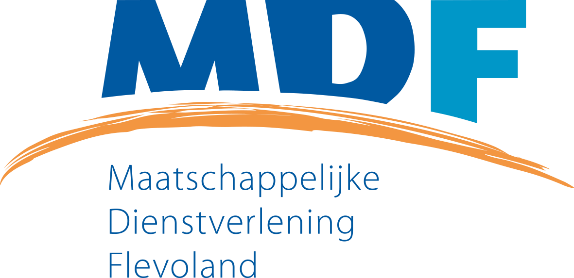 Voor het invullen van het belastingbiljet 2022 hebben we de volgende gegevens nodig:Uw DigiD en uw mobiele telefoon.  Zonder DigiD kunt u geen aangifte doen.De jaaropgavenAlle jaaropgave(n) van uw inkomsten en bankrekening(en) over het jaar 2022.Alle jaaropgaven van 2022 van uw partner (als u getrouwd bent of samenwoont).Als u hebt terugbetaald aan een uitkeringsinstantie als UWV, SVB of een bijstandsuitkeringNeem een overzicht mee van wat u in 2022 heeft betaald.Als u gebruik maakte van het openbaar vervoer naar uw werkNeemt u dan de openbaar vervoerverklaring mee. Als u een koopwoning heeftde WOZ-waarde van de aanslag van de gemeente in 2022de jaaropgave van de hypotheek, met daarop de betaalde rente in 2022 en de totale schuld. Een overzicht van ziektekostenAls u in 2022 specifieke zorgkosten had, zijn deze kosten onder bepaalde voorwaarden af te trekken. Het gaat om kosten zoals:kosten huisarts, specialist, fysiotherapeut, verpleging in ziekenhuisdieetkostenkosten hulpmiddelen, zoals gehoorapparaat, steunzolen, gebitreiskosten naar ziekenhuis, extra vervoerskosten i.v.m. invaliditeitniet vergoede medicijnen die voorgeschreven zijn door een  arts (ook homeopathie)tandartskostenextra uitgaven kleding en beddengoed als gevolg van ziekteextra gezinshulpandere medische kosten, neemt u daarvan ook de gegevens mee.Als u geld aan goede doelen heeft gegevenAls u bijvoorbeeld giften hebt gegeven aan een kerk, moskee, Rode Kruis of anders, kunt u mogelijk deze kosten aftrekken. Neem de bewijsstukken hiervan mee.Als u een Voorlopige Aanslag 2022 heeft gekregenDe Voorlopige Aanslag 2022, moet vermeld worden in de aangifte. De Voorlopige Aandlag kan zijn: heffingskorting niet-verdienende partner en/of renteaftrek van uw koopwoning. Neem de beschikking daarvan mee.Toekenning van de toeslagen 2023Graag willen wij samen met u controleren of de ontvangen toeslagen zoals de Huur- en Zorgtoeslag en Kindgebonden Budget juist zijn vastgesteld. Neem daarom inkomensgegevens over 2023 mee.